Πλάνο ανάπτυξης σχεδίου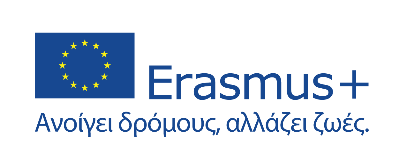 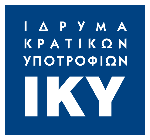 Συμμετεχοντεσ φορεισχρονοδιαγραμμα εργασιωνΛΙΣΤΑ ΕΛΕΓΧΟΥ ΠΟΙΟΤΗΤΑΣ ΠΡΟΤΑΣΗΣΠροτεραιότητες:Στόχοι σχεδίου:Ανάγκες που έχουν προσδιοριστεί:Ομάδες στόχου:(Προσοχή να εξυπηρετείται ο τομέας στον οποίο υποβάλλεται η αίτηση)Αναμενόμενα αποτελέσματα:Προφίλ συμμετεχόντων φορέων:Δραστηριότητες:Παραδοτέα:Πλάνο διάδοσης αποτελεσμάτων:Δραστηριότητες:Ομάδες στόχου:Προϋπολογισμός:Δείκτες μέτρησης αποτελεσμάτων:ΕΤΑΙΡΟΣΠΡΟΦΙΛΑΡΜΟΔΙΟΤΗΤΕΣΔΡΑΣΤΗΡΙΟΤΗΤΕΣΠΑΡΑΔΟΤΕΑΠΡΟΫΠΟΛΟΓΙΣΜΟΣΕΡΓΑΣΙΑΥΠΕΥΘΥΝΟΣ ΥΛΟΠΟΙΗΣΗΣΔΙΑΡΚΕΙΑ ΥΛΟΠΟΙΗΣΗΣΕΝΑΡΞΗΛΗΞΗΠΡΟΫΠΟΛΟΓΙΖΟΜΕΝΟ ΠΟΣΟΚΑΤΗΓΟΡΙΑ ΔΑΠΑΝΗΣΣΥΝΟΨΗ ΠΡΟΫΠΟΛΟΓΙΣΜΟΥΣΥΝΟΨΗ ΠΡΟΫΠΟΛΟΓΙΣΜΟΥΚΑΤΗΓΟΡΙΑ ΔΑΠΑΝΗΣΠΡΟΫΠΟΛΟΓΙΖΟΜΕΝΟ ΠΟΣΟΠχ. Δαπάνες διαχείρισης:Πχ. Δαπάνες για τις δραστηριότητες:Πχ. Δαπάνες για τα παραδοτέα:Πχ. Δαπάνες για τη διάδοση των αποτελεσμάτων:Άλλες δαπάνεςΣΥΝΟΛΟ ΠΡΟΫΠΟΛΟΓΙΣΜΟΥΚΡΙΤΗΡΙΑ ΕΛΕΓΧΟΥΣΧΟΛΙΑΒΑΘΜΟΛΟΓΙΑΣΥΝΑΦΕΙΑΣΥΝΑΦΕΙΑ30 ΒΑΘΜΟΙΟι προτεραιότητες και οι στόχοι του σχεδίου συνδέονται σαφώς με τις προτεινόμενες δραστηριότητεςΈχει περιληφθεί η προτεραιότητα της ένταξης και πολυμορφίαςΤο προφίλ των φορέων καλύπτουν με επάρκεια τα αντικείμενα που πραγματεύεται η πρότασηΑναδεικνύεται η διεθνική διάσταση της πρότασηςΠΟΙΟΤΗΤΑ ΣΧΕΔΙΑΣΜΟΥ ΚΑΙ ΥΛΟΠΟΙΗΣΗΣΠΟΙΟΤΗΤΑ ΣΧΕΔΙΑΣΜΟΥ ΚΑΙ ΥΛΟΠΟΙΗΣΗΣ30 ΒΑΘΜΟΙΟι στόχοι είναι ρεαλιστικοί και συνδέονται με σαφώς προσδιορισμένες ανάγκεςΈχουν ληφθεί μέτρα για την συμμετοχή ατόμων με λιγότερες ευκαιρίεςΠεριλαμβάνεται ολοκληρωμένο πρόγραμμα εργασίας με σαφή βήματα υλοποίησηςΥπάρχει καλή ισορροπία μεταξύ κόστους - οφέλουςΕνσωματώνεται η χρήση ψηφιακών εργαλείων/εικονικές δραστηριότητες/πλατφόρμες ΕΕΤο σχέδιο εφαρμόζει πράσινες πρακτικέςΠΟΙΟΤΗΤΑ ΣΥΜΠΡΑΞΗΣ ΚΑΙ ΣΥΝΕΡΓΑΣΙΑΣΠΟΙΟΤΗΤΑ ΣΥΜΠΡΑΞΗΣ ΚΑΙ ΣΥΝΕΡΓΑΣΙΑΣ20 ΒΑΘΜΟΙΤο προφίλ των εταίρων καλύπτει με επάρκεια τα γνωστικά αντικείμενα του σχεδίου και διασυνδέουν με τις ομάδες στόχουΠεριλαμβάνονται κατά κύριο λόγο νεοεισερχόμενοι και λιγότερο έμπειροι φορείςΥπάρχει ενεργός συμβολή όλων των εταίρωνΠροβλέπονται μηχανισμοί συντονισμού και επικοινωνίας μεταξύ των εταίρωνΑΝΤΙΚΤΥΠΟΣΑΝΤΙΚΤΥΠΟΣ20 ΒΑΘΜΟΙΕξηγούνται οι τρόποι χρήσης των αποτελεσμάτων στις τακτικές εργασίες των εταίρωνΕίναι σαφής η θετική επιρροή που θα έχει το σχέδιο στους συμμετέχοντες και στην ευρύτερη κοινωνίαΈχουν προβλεφθεί μέτρα αξιολόγησης των αποτελεσμάτων και είναι μετρήσιμαΠεριλαμβάνονται συγκεκριμένες δράσεις διάδοσης των αποτελεσμάτων